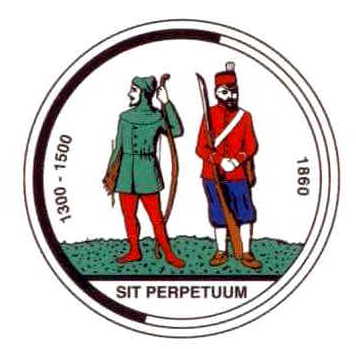 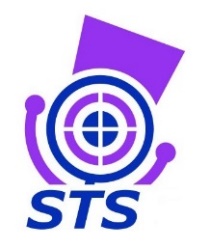 Scottish Gallery Rifle and Pistol Championships13-14th July 2019The 2019 Scottish Gallery Rifle and Pistol Championship will be held on the 13-14th July at JSPC’s Colmsliehill range where a series of short events will be held.  The Championship for Rifle will be held concurrently with a Championship for Long Barrelled Revolver and Pistol.  This competition is open to all and is a NRA-registered event.  Scores will be submitted to the NRA for inclusion in the  Gallery Rifle Ranking Tables and Gallery Rifle Classification.  RO day will take place on the Friday 12th JulyScottish Gallery Rifle Championship for Small bore and Centre fire RifleCompeting for Scottish Gallery Rifle Champion title (Grand Prix “points for position” scoring from all 6 rifle events) and 6 individual Scottish Champion titles.Competitors entering both Standard and Classic, matches must indicate to the match director prior to the match commencing which score (standard or classic) they require to be carried forward for their aggregate score. Centrefire may include any pistol calibre lever action rifle. Lever release rifles are not included due to predicted low entrance.Venue: Joint Services Pistol Club Colmsliehill range on the 13-14th July, starting at 9.30 am. Events: TP1, MT, and 1020 for Smallbore and Centrefire rifle Scottish Long Barrel Revolver and Long Barrel Pistol Championship.Competing for Scottish Gallery Pistol Champion title (Grand Prix “points for position” scoring from all 6 rifle events) and 6 individual Scottish Champion titles.No differential will be made between Iron and Optic (Open class) revolver or pistol.   Venue: Joint Services Pistol Club Colmsliehill range 13-14th July starting at 9.30 am.Events: TP1, MT, and 1020 for LBP and LBR.Prize-givingThere will be a prize giving ceremony at aprox 5pm Sunday 14th July where  individual title awards will be made.There will be another prize giving ceremony held during the Gallery Rifle Nationals held at Bisley, venue to be agreed.  Two Champion title awards will be made:Scottish Gallery Rifle Champion, awarded to the highest scoring competitor, aggregate score of all 6 centre fire and small bore rifle events, using a Grand prix style “points for position” award. No separate classification awards will be made. Scottish Gallery Pistol Champion, same as above, highest aggregate score of all 6 Pistol and Revolver events.     RO day will take place    on the Friday 12th.Novices:  Novices  (aka newbies) are very welcome at this event. While competing against some of the best shots in the country, this is a chance to experience competitive shooting, chat to a wide range of GR shooters, improve your personal best (PB) and, most of all, have some fun.  If you wish to attend but are a little unsure, additional support can be provided. Contact the Gallery Rifle AMG Chair, Lara Bestwick, on 0771869466 or lara@bestwicks.co.uk.Scottish Gallery Rifle and Pistol ChampionshipsEntry Form13-14th July 2019Please print clearly throughout.Name:                                                                                                     NRA GRID No. (If known) _______________		STS Membership No. (If Applicable) _____________   Address:E mail:                                                                                               Contact Tel No:                          Club:      Please Tick the events you wish to enter and total up the entrance fee.           Championship Matches, 12-14th July at Joint Services Pistol Club, Colmsliehill range, near Galashiels.         Event  TP1	0701 Small Bore___  0702 Centre fire___  0721 LBP ___  0722 LBR___  	 ___  entries x £8.00  = £ Event  MT	1101 Small Bore ___  1102 Centre fire___  1121 LBP___  1122 LBR ___  	___  entries x £8.00  = £ Event 1020 	1601 Small Bore___  1602 Centre fire___  1621 LBP___  1622 LBR___  	___  entries x £10.00 = £ 												Sub total = £   ______ Junior shooters discount (under the age of 18years) 							less 25%STS membership discount (STS membership can be bought on the STS website for £10.00 )		less 25%                                 Click here for membership information (www.scottishtargetshooting.co.uk/membership)                                                                                                                                                                                               Total __________             Tick most suited date:		Friday 12th   (RO’s)  ____	Saturday 13th ____	Sunday 14th  ____ Payment details:  Booking and payment to be made on line at the STS web site. Any issues with making your booking or payment online please contact   office@scottishtargetshooting.co.uk       I declare that:I am not a prohibited person within the meaning of section 21 Firearms Act 1968 (as amended). I hold a firearms certificate permitting me to use the firearms that I shall fire in this competition for target shooting.I agree that the results and classifications may be published on the internet or elsewhere (please note that only your name, competition number, class and score will be posted). I agree to abide by the Gallery Rifle rules of the National Rifle Association and of the meeting I will accept the decisions of the Meeting Director as final. Signed 	________________________________________